П Л А Нрекомендуемых мероприятий по обеспечению пожарной безопасности на территории сельского поселения Максим-Горьковский сельсовет муниципального района Белебеевский район Республики Башкортостан в осенне-зимний  период 2019-2020 г.г.Башkортостан РеспубликаhыБəлəбəй районы муниципальрайоныныӊМаксим – Горький ауыл советыауылбиләмәhе хакимиәте.Горькийис. ПУЙ ауылы, Баксаурамы,  3Тел.2-07-40 , факс: 2-08-98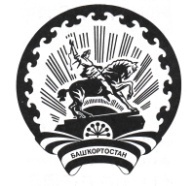 Республика БашкортостанАдминистрация сельского поселения Максим – Горьковский сельсовет муниципального района Белебеевский район 452014, с. ЦУП им. М.Горького, ул. Садовая, д. 3Тел. 2-07-40, факс: 2-08-98КАРАРПОСТАНОВЛЕНИЕ11 ноябрь 2019 й.№ 8311 ноября 2019 г.О плане рекомендуемых мероприятий по обеспечению пожарной безопасности в осенне-зимний период 2019-2020г.г. на территории сельского поселения Максим-Горьковский сельсовет муниципального района Белебеевский район Республики БашкортостанО плане рекомендуемых мероприятий по обеспечению пожарной безопасности в осенне-зимний период 2019-2020г.г. на территории сельского поселения Максим-Горьковский сельсовет муниципального района Белебеевский район Республики БашкортостанО плане рекомендуемых мероприятий по обеспечению пожарной безопасности в осенне-зимний период 2019-2020г.г. на территории сельского поселения Максим-Горьковский сельсовет муниципального района Белебеевский район Республики БашкортостанВ целях укрепления пожарной безопасности, профилактики возникновения пожаров, предупреждения гибели и травматизма людей при пожарах, угрозы чрезвычайных ситуаций природного и техногенного характера на территории сельского поселения Максим-Горьковский сельсовет муниципального района Белебеевский район Республики БашкортостанПОСТАНОВЛЯЮ:Утвердить прилагаемый план рекомендуемых мероприятий по обеспечению пожарной безопасности на территории сельского поселения Максим-Горьковский сельсовет муниципального района Белебеевский район Республики Башкортостан в осенне-зимний период 2019-2020 г.г.Контроль за выполнением данного постановления оставляю за собой.Глава сельского поселения                                                         Н.К. Красильникова1         Главам городских и сельских поселений  района:     Рассмотреть вопросы подготовки к осенне-зимнему пожароопасному периоду на расширенных заседаниях, с привлечением руководителей предприятий, организаций, учреждений, ассоциаций и хозяйств  всех форм собственности, разработать план мероприятий по обеспечению пожарной безопасности в осенне-зимний период 2019-2020г.г. на территории поселения и утвердить его соответствующим распоряжением.до 11.11.2019г.Глава сельского поселения1.1     Продолжить обучение населения по месту жительства и  месту работы, а также детей в образовательных учреждениях мерам пожарной безопасности.постоянноРуководители предприятий и организаций, МКУ Управление  образованияГлава сельского поселения1.2     Запретить сжигание мусора на территориях населенных пунктов  района и разведение костров в лесных массивах.немедленно и постоянно.Глава сельского поселения1.3    Рассмотреть и исполнить соответствующие бюджеты в части расходов на обеспечение первичных мер пожарной безопасности, в том числе на содержание добровольной пожарной охраны.на   2019-2020г.Глава сельского поселения1.4    Организовать в населенных пунктах района  круглосуточное дежурство ведомственной или муниципальной пожарной охраны. Пожарную и приспособленную технику установить в отапливаемые боксы и привести в полную боевую готовность. Обеспечить населенные пункты запасом воды для целей пожаротушения.немедленно и постоянно.Глава сельского поселения          Руководителиобъектов (по согласованию).1.5     Водонапорные башни в населенных пунктах и предприятиях района оборудовать устройствами для забора воды на случай пожара. Подготовить пожарные гидранты, естественные и искусственные водоёмы для забора воды в зимних условиях.до  08.11.2019г.Глава сельского поселения         Руководителиобъектов (по согласованию).1.6     Своевременно производить очистку улиц в населенных пунктах района и города, а также дороги до населённых пунктов.немедленно и постоянно.Глава сельского поселения2     Комиссионно, с привлечением членов Пожарной технической комиссии, руководителей и членов добровольной пожарной дружины, проверить состояние пожарной безопасности промпредприятий; лечебных, детских, учебных, культурно-зрелищных учреждений; торгово-складских и других объектов. По результатам составить план мероприятий по устранению выявленных нарушений правил пожарной безопасности с указанием сроков устранения и конкретных исполнителей.декабрь 2019г.        Руководителиобъектов (по согласованию).3     Провести  во всех школах, детсадах, ВУЗах и училищах открытые уроки на тему: «Пожарная безопасность и порядок действия в случае возникновения пожара». Провести практическую отработку по эвакуации детей и обслуживающего персонала по учебной тревоге «Пожар».ежекварта-льно.Белебеевский межрайонный отдел надзорной деятельности и профилактической работы ГУ МЧС России по РБ (по согласованию)Отдел МВД России по Белебеевскому району (по согласованию), ПСЧ-43;132 ФГКУ «12 отряд ФПС по РБ (по согласованию) МКУ Управление  образования.4   В образовательных учреждениях  провести беседы с учащимися, родителями и руководителями о мерах  пожарной безопасности в жилых домах и учебных учреждениях.декабрь-январьМКУ Управление образования.5    Оборудовать классы (уголки) по обучению населения правилам пожарной безопасности и информационные щиты «01 сообщает».01.12.2019г.Руководители ООО УК  «Жилкомсервис, ООО УК «Мои город» и ТСЖ (по согласованию)Глава сельского поселения6   В зданиях лечебных учреждений и социальной защиты населения:      -  откорректировать и отработать планы эвакуации людей на случай возникновения пожара;       -  проверить практическую готовность персонала объектов к действиям при чрезвычайных ситуациях.декабрь-январьГБУЗ  ЦРБ МР БР РБ, АНО ЦСОН «Добро без границ» (по согласованию)7Организовать проведение  профилактической  операции «Урожай»Сентябрь, октябрь 2019г.Белебеевский межрайонный отдел надзорной деятельности и профилактической работы ГУ МЧС России по РБ (по согласованию)Отдел МВД России по Белебеевскому району (по согласованию) ПСЧ-43;132 ФГКУ «12 отряд ФПС по РБ (по согласованию)Глава сельского поселенияруководители сельхозпредприятий (по согласованию)8   Подготовить технологические процессы для работы в зимних условиях. Утеплить  пожарные водоемы, подготовить к зиме гидранты, внутренние пожарные краны, стационарные системы пожаротушения.ноябрь-декабрь2019г.Руководители объектов, ООО «Белебеевский водоканал»(по согласованию)9Организовать проведение  профилактической  операции «Водоисточник»Май 2020г.Белебеевский межрайонный отдел надзорной деятельности и профилактической работы ГУ МЧС России по РБ (по согласованию)Отдел МВД России по Белебеевскому району (по согласованию) ПСЧ-43;132 ФГКУ «12 отряд ФПС по РБ (по согласованию)ООО «Белебеевский водоканал» (по согласованию)Главы поселений, руководители объектов(по согласованию)10   Обеспечить пожарную безопасность в период проведения новогодних праздников, организовать безопасное хранение и реализацию пиротехнических изделий.  декабрь 2019г.Белебеевский межрайонный отдел надзорной деятельности и профилактической работы ГУ МЧС России по РБ (по согласованию)Отдел МВД России по Белебеевскому району (по согласованию) ПСЧ-43;132 ФГКУ «12 отряд ФПС по РБ (по согласованию) МКУ Управление  образования.Глава сельского поселения, руководители объектов(по согласованию)11      Главам поселений района  рассмотреть   вопрос  предупреждения  гибели  и  травмирования людей при  пожарах, укрепления пожарной  безопасности в  населенных  пунктах с  принятием конкретных решений.      Руководителям  сельскохозяйственных предприятий и организаций:          - привести  в  пожаробезопасное  состояние  сельхоз. объекты  и  учреждения;         - проверить пожарную  технику,  отремонтировать и  установить её в  отапливаемом  помещении, организовать круглосуточное дежурство;         -   произвести  ремонт  и утеплить противопожарныеводоемы и гидранты;         -   здания и помещения сельскохозяйственных предприятий           укомплектовать исправными огнетушителями согласно норм;        -  проверить  противопожарное состояние ведомственных жилых  домов и  добиться  устранения имеющихся  нарушений  норм и правил  пожарной безопасности.01.12.2019г.Глава сельского поселенияРуководители сельскохозяйственных предприятий и организаций (по согласованию)12    Организовать регулярные передачи по местному радио на тему «Предупреждение пожаров  в зимний период».ежемесячноБелебеевский межрайонный отдел надзорной деятельности и профилактической работы ГУ МЧС России по РБ (по согласованию)межмуниципальный отдел МВД России «Белебеевский» (по согласованию)14     Продолжить на территории муниципального района Белебеевский район профилактическую операцию «Жилище». ежемесячноГлава сельского поселенияУправляющие компании15Организовать проведение профилактической операции «Жилье», «Отопление»ежемесячноГлава сельского поселения,Управляющие компании, Руководители организаций, учреждений16      Руководителям  соответствующих организаций обеспечить бесперебойное снабжение электро- и теплоэнергией, газом и телефонной связью все подразделения Государственной противопожарной службы  МЧС РБ Белебеевского района и г.Белебея , ведомственную пожарную охрану   и не допускать отключений даже в случае несвоевременной платы  за вышеперечисленные виды услуг.осенне-зимнийпериодРуководители организаций, учреждений17     Провести обучение членов добровольных пожарных команд и дружин. Провести практические тренировки по действиям в случае возникновения  пожара согласно Федерального закона РФ от 06.05.2011 года  № 100-ФЗ «О добровольной пожарной охране»ноябрь-декабрь2019г.Руководители организаций, учреждений.